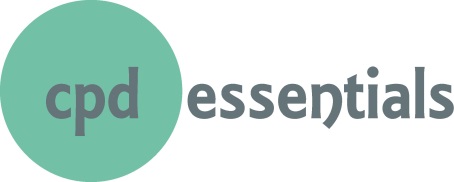 CPD Day for Residential Property Professionals, 20180830 – 0905Registration and Coffee0905 - 0915Opening Address: Chairman, Philip SantoModule 1 0915 - 1000Japanese Knotweed, Philip SantoModule 2 1000 - 1045Inspecting solid floors, Tom Littler1145 - 1105COFFEEModule 31105 - 1150Electrical installations, Alan Wells, Certsure TBCModule 41150 - 1235Ground & air source heat pumps, Justin Broadbent, ISO Energy1235 – 1250Sponsor slot1250 - 1340LUNCH1340 – 1345Opening for the afternoonModule 51345 - 1430Leadwork, Tom LittlerModule 61430 - 1510Red book update, Fiona Haggart  1510 - 1530TEA1530 - 1615Module 7Surveying houses in multiple occupation - TBA1615 - 1700Module 8Case Studies or MMC, Philip Santo